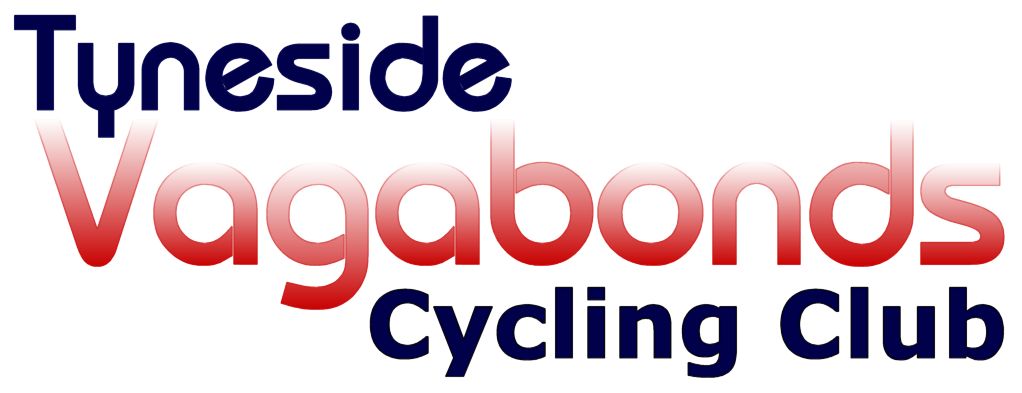 The 63rd Annual Classic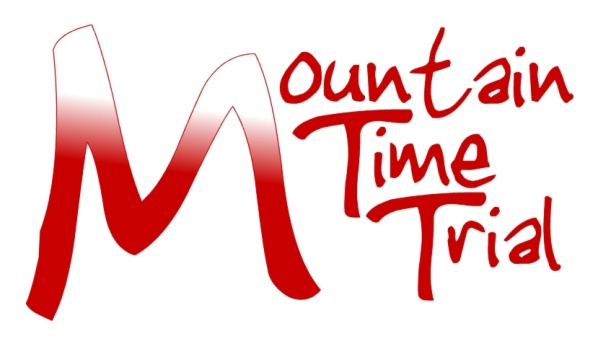 Sunday 13th May 2018Event Secretary:	Gordon Atkinson58 Wansbeck AvenueNorth ShieldsNE30 3DJTel: 07922112110Timekeepers:	Frances SchultzPeter SchultzSharon DysonRay LuckettThankyou to all the Timekeepers, Marshals and Catering Teamwithout whom this event would not be possible.Promoted for and on behalf of Cycling Time Trials under their rules & regulationsThis is a Lakes &LancsSpoCo EventandNorthumberland & Durham Cycling Association BAR 2018PRIZE WINNERSThe Juvenile, Fastest Vet V40 and Bilsmoor prizes were kindly sponsored by Ian and Tina SuttonOnly one prize per rider, except for Ascent of Bilsmoor, Fastest Veteran on Standard, and Team prizesWhere a rider qualifies for two prizes, the highest value prize will be awarded.If the prizes are of equal value, they will be awarded in the order shown on this page.Veterans CompetitionTeam CompetitionFastest Rider - Marion Bunton TrophyFastest Rider - Marion Bunton TrophyFastest Rider - Marion Bunton TrophyFastest Rider - Marion Bunton TrophyFastest Rider - Marion Bunton TrophyFastest£50 + MedalAdam WildGS Metro1:35:122nd£40 + MedalAndrew DugganPhysiohaus Health and Performance1:40:563rd£30 + MedalDan MeggisonGS Metro1:41:384th£25Thomas HutchinsonTyneside Vagabonds CC1:42:265th£20Thomas GilbertTeam Newcastle Triathlon1:44:39Fastest Woman - Dorothy Dent TrophyFastest Woman - Dorothy Dent TrophyFastest Woman - Dorothy Dent TrophyFastest Woman - Dorothy Dent TrophyFastest Woman - Dorothy Dent TrophyFastest£50 + MedalFiona BurnieGS Metro1:54:362nd£30 + MedalNicola DugganAlnwick & District Triathlon Club2:05:16Fastest Junior - Ian Vaughan TrophyFastest Junior - Ian Vaughan TrophyFastest Junior - Ian Vaughan TrophyFastest Junior - Ian Vaughan TrophyFastest Junior - Ian Vaughan TrophyFastest Juvenile£20Matthew WellsTyneside Vagabonds CC1:56:16Fastest Veteran on Standard - JK Marshall TrophyFastest Veteran on Standard - JK Marshall TrophyFastest Veteran on Standard - JK Marshall TrophyFastest Veteran on Standard - JK Marshall TrophyFastest Veteran on Standard - JK Marshall TrophyFastestColin AtkinsonMuckle Cycle Club05:26Fastest Veteran on ActualFastest Veteran on ActualFastest Veteran on ActualFastest Veteran on ActualFastest Veteran on ActualFastest V40£20 + MedalPhil HallBreeze Bikes RT1:46:16Fastest V50£25 + MedalColin AtkinsonMuckle Cycle Club1:45:38Fastest V60£25 + MedalCrispin SwinhoeBarnsley Road Club2:05:06Fastest V70£20 + MedalRichard MarshallCestria C.C.2:38:56Fastest WV40£20 + MedalSara CummingsBlaydon CC2:49:09Fastest Time CategoriesFastest Time CategoriesFastest Time CategoriesFastest Time CategoriesFastest Time CategoriesFastest B Cat£20Nick BadcockAllen Valley Velo1:45:58Fastest C Cat£20Scott McCanceDerwentside CC1:50:57Fastest D Cat£20Ian McLeanTyneside Vagabonds CC2:07:23Fastest E Cat£20Richard BurtSolihull CC2:11:02Fastest Nov1 Cat£20Mark DugganKendal Cycle Club1:45:06Fastest Nov2 Cat£20Michael JamesTyneside Vagabonds CC1:55:47Fastest Roadman£20Tim WilcockGS Metro1:46:40Fastest Team of 3Fastest Team of 3Fastest Team of 3Fastest Team of 3Fastest Team of 3Fastest£25 eachGS MetroAdam Wild, Dan Meggison, Tim Wilcock5:03:302nd£20 eachTyneside Vagabonds CCThomas Hutchinson, Ken Thursby, Peter Graves5:27:353rd£15 eachDerwentside CCChris Mather, Jay Pitt, Scott McCance5:29:41Fastest Bilsmoor (man) - Russell Thompson TrophyFastest Bilsmoor (man) - Russell Thompson TrophyFastest Bilsmoor (man) - Russell Thompson TrophyFastest Bilsmoor (man) - Russell Thompson TrophyFastest Bilsmoor (man) - Russell Thompson TrophyFastest£20 + Medal Tim WilcockGS Metro5:24Fastest Bilsmoor (woman) - Ron Steele TrophyFastest Bilsmoor (woman) - Ron Steele TrophyFastest Bilsmoor (woman) - Ron Steele TrophyFastest Bilsmoor (woman) - Ron Steele TrophyFastest Bilsmoor (woman) - Ron Steele TrophyFastest£20 + MedalFiona BurnieGS Metro6:10PosNoNameClubCat 1Cat 2Cat 3TimeStandardBilsmoorBilsmoorTime to BilsmoorTime to BilsmoorTime from BilsmoorTime from BilsmoorPosNoNameClubCat 1Cat 2Cat 3TimeStandardTimePositionTimePositionTimePosition180Adam WildGS MetroA1:35:1205:4820:55:0010:40:121253Andrew DugganPhysiohaus Health and PerformanceN11:40:5606:1280:57:5120:43:053360Dan MeggisonGS MetroN11:41:3806:1280:58:5730:42:412430Thomas HutchinsonTyneside Vagabonds CCN11:42:2606:38150:59:1540:43:114585Thomas GilbertTeam Newcastle TriathlonA1:44:3906:37141:00:1760:44:225639Mark DugganKendal Cycle ClubN11:45:0605:4931:00:2070:44:466740Colin AtkinsonMuckle Cycle ClubV50A1:45:3805:2605:5740:59:5650:45:4213850Nick BadcockAllen Valley VeloB1:45:5806:54211:00:5380:45:058981Phil HallBreeze Bikes RTV40B1:46:1602:2806:59231:01:0290:45:14101055Tim WilcockGS MetroAR1:46:4005:2411:01:32100:45:0891170Jon SturmanBlumilk.comV40A1:47:4002:2406:46171:02:04110:45:36121235Chris MatherDerwentside CCV40A1:48:16-00:3507:15291:02:11120:46:05141365Lee AgerBlaydon CCA1:48:4007:05241:03:40170:45:0071446John RoutledgeBarnesbury CCB1:49:0906:39161:02:25130:46:44151572Jay PittDerwentside CCN1R1:50:2806:32101:02:51140:47:37181661Simon GibbsReifen RacingV40BR1:50:34-02:1006:32101:03:40160:46:54161751Ken ThursbyTyneside Vagabonds CCV40B1:50:41-01:3707:09261:05:17220:45:24111847Scott McCanceDerwentside CCC1:50:5706:1061:03:08150:47:49201976Tom Jackson-TaylorTeam Newcastle TriathlonN11:51:4206:50191:04:36190:47:06172086Paul HagueGosforth RCV50BR1:52:58-02:1406:33131:04:49210:48:09212152Philip KennellGosforth RCV50C1:53:15-02:1107:14271:05:30240:47:45192221Shaun WilkinsonMuckle Cycle ClubN1R1:53:2407:15281:04:48200:48:36222375Jon BayleyReifen RacingN1R1:53:5206:0951:04:09180:49:43272449Peter GravesTyneside Vagabonds CCN1R1:54:2807:21341:05:39250:48:49242557Fiona BurnieGS MetroWC1:54:3606:1061:05:55260:48:41232642Michael JamesTyneside Vagabonds CCN2R1:55:4706:52201:05:27230:50:20332720Matthew WellsTyneside Vagabonds CCJuvC1:56:1607:19321:06:18280:49:58302856Mark HerbertDerwentside CCV50B1:56:31-05:2708:03481:07:12330:49:19262983Mal GrayReifen RacingV40CR1:56:34-07:3006:49181:06:26290:50:08313025Roger ClarkeTyneside Vagabonds CCV40C1:56:42-06:5807:45451:07:27340:49:15253173Adam HogarthTyneside Vagabonds CCCR1:56:5807:18311:07:08320:49:50293289Michael Hardcastle Royal Air Force Cycling AssociationV40CR1:57:08-08:0406:55221:06:16270:50:52373337Peter StokoeSunderland ClarionN21:57:3107:32391:06:39300:50:52363468Russell HughesTyneside Vagabonds CCV50C1:57:45-06:2007:58471:08:02350:49:43283541Philip AddymanPedalling SquaresV40N1R1:59:37-09:3306:32101:06:40310:52:57483687Dougan CollinsFerryhill WhsV50BR1:59:44-08:1907:26371:08:02360:51:42433727Ian GallonNorth Tyneside Riders CCV50CR1:59:45-09:0107:06251:08:48370:50:57383812Michael Dowson Pedalling SquaresN1R2:00:2707:31381:09:46390:50:41353931Lee StathamHoughton CCV40C2:01:07-12:4307:50461:09:53400:51:14414036Mark WhaleyBlaydon CCV40N12:01:28-11:4408:04491:10:14410:51:14404154Hugo MarshTeam Newcastle TriathlonN12:01:4407:37421:09:16380:52:28464211Bryan LaycockAlnwick Cycling ClubCR2:01:5007:20331:10:19420:51:31424338Francis GainsboroughTeam Newcastle TriathlonN12:02:1407:17301:11:04430:51:10394443Andrew ShawTeam Newcastle TriathlonN12:02:5307:21341:12:23470:50:30344515Sebastian StockbridgeBlaydon CCB2:03:4508:31561:11:37440:52:08444619Crispin SwinhoeBarnsley Road ClubV60N22:05:06-09:5807:36411:11:46450:53:20504784Andrew DicksonBerwick Wheelers Cycling ClubC2:05:0808:26551:12:58510:52:1045489Nicola DugganAlnwick & District Triathlon ClubWN22:05:1607:35401:12:35480:52:41474974Roy PattinsonBreeze Bikes RTV40C2:05:56-16:5207:39431:12:51500:53:05495032Ian McLeanTyneside Vagabonds CCV50D2:07:23-14:0408:05501:11:51460:55:32585163Alex VentiseiTeam Newcastle TriathlonN1R2:08:0907:40441:12:49490:55:20555213Robert BoakTyneside Vagabonds CCV60D2:10:13-15:0508:08521:13:56520:56:17595310Keith SibbaldCramlington CCV40CR2:10:15-20:5108:25541:15:35530:54:40535418Martin RasmussenTyneside Vagabonds CCV50N22:10:33-19:4908:55591:17:09580:53:24515534Richard BurtSolihull CCV60ER2:11:02-14:5008:07511:15:35540:55:27575617David HilditchRibble Valley C&RCV60D2:11:05-13:4208:45581:16:36550:54:2952577Ian MaddisonRyton Tri ClubV50D2:12:06-19:5808:33571:17:05560:55:0154588Christopher ThompsonWansbeck CCV50D2:12:30-19:1108:20531:17:05570:55:25565982Roy FlanaganRossendale RCV60B2:16:26-21:1807:25361:26:08630:50:18326029XanthePolaineTeam Newcastle TriathlonWN22:17:1109:43611:17:23590:59:48626123Raymond BellDerwentside CCV60E2:21:03-21:3710:00621:22:37600:58:26606214Fiona McDonaldTeam Newcastle TriathlonWN22:22:5009:32601:24:08610:58:4261636Phil DunnWansbeck CCV60ER2:27:52-29:1010:04631:24:29621:03:23636428Richard MarshallCestria C.C.V70ER2:38:56-32:5811:14641:33:08641:05:48646524Sara CummingsBlaydon CCWV40N2R2:49:09-51:2413:07651:37:11651:11:586516Christopher RamshawNorth RacingV40CDNS22Al HeatleyTyne & Wear Fire & Rescue Service CCV40N2DNS26Bev MartinGS MetroWV40N1DNS33Neil WilkinsonCestria C.C.V40N2DNS44Nick JarvisNorth RacingV40N1DNS45Hedley FletcherBlaydon CCV40ADNS48Edward HaydenTeam Newcastle TriathlonN1DNS58Christopher CroxfordInfinity Cycles - Cube Store Cycling TeamN1DNS59Paul RobertsHambleton RCV50N1DNS62Andy MossAdept CyclingV50BDNS64Michael BrunskillMuckle Cycle ClubN1DNS66Darren WilliamsonMuckle Cycle ClubV40BDNS67Nicholas StevensonWearside Triathlon V40BDNS69Shaun O'SheaNRG/Triscience RTV40CDNS71Marinus PetersenTeam NBCCN1DNS77Stephen WaltonMuckle Cycle ClubV40BDNS78Christian Roberts Allen Valley VeloV40CDNS79David CooksonPreston CCCDNS88Don SpeightTyneside Vagabonds CCV50CDNS90Matt MoorhousePreston CCV40ADNSPositionNoNameClubCat 1TimeStandard Result140Colin AtkinsonMuckle Cycle ClubV501:45:3805:26281Phil HallBreeze Bikes RTV401:46:1602:28370Jon SturmanBlumilk.comV401:47:4002:24435Chris MatherDerwentside CCV401:48:16-00:35551Ken ThursbyTyneside Vagabonds CCV401:50:41-01:37661Simon GibbsReifen RacingV401:50:34-02:10752Philip KennellGosforth RCV501:53:15-02:11886Paul HagueGosforth RCV501:52:58-02:14956Mark HerbertDerwentside CCV501:56:31-05:271068Russell HughesTyneside Vagabonds CCV501:57:45-06:201125Roger ClarkeTyneside Vagabonds CCV401:56:42-06:581283Mal GrayReifen RacingV401:56:34-07:301389Michael Hardcastle Royal Air Force Cycling AssociationV401:57:08-08:041487Dougan CollinsFerryhill WhsV501:59:44-08:191527Ian GallonNorth Tyneside Riders CCV501:59:45-09:011641Philip AddymanPedalling SquaresV401:59:37-09:331719Crispin SwinhoeBarnsley Road ClubV602:05:06-09:581836Mark WhaleyBlaydon CCV402:01:28-11:441931Lee StathamHoughton CCV402:01:07-12:432017David HilditchRibble Valley C&RCV602:11:05-13:422132Ian McLeanTyneside Vagabonds CCV502:07:23-14:042234Richard BurtSolihull CCV602:11:02-14:502313Robert BoakTyneside Vagabonds CCV602:10:13-15:052474Roy PattinsonBreeze Bikes RTV402:05:56-16:52258Christopher ThompsonWansbeck CCV502:12:30-19:112618Martin RasmussenTyneside Vagabonds CCV502:10:33-19:49277Ian MaddisonRyton Tri ClubV502:12:06-19:582810Keith SibbaldCramlington CCV402:10:15-20:512982Roy FlanaganRossendale RCV602:16:26-21:183023Raymond BellDerwentside CCV602:21:03-21:37316Phil DunnWansbeck CCV602:27:52-29:103228Richard MarshallCestria C.C.V702:38:56-32:583324Sara CummingsBlaydon CCWV402:49:09-51:24PositionClubNoNameTimeTeam Time1GS Metro80Adam Wild1:35:125:03:301GS Metro60Dan Meggison1:41:385:03:301GS Metro55Tim Wilcock1:46:405:03:302Tyneside Vagabonds CC30Thomas Hutchinson1:42:265:27:352Tyneside Vagabonds CC51Ken Thursby1:50:415:27:352Tyneside Vagabonds CC49Peter Graves1:54:285:27:353Derwentside CC35Chris Mather1:48:165:29:413Derwentside CC72Jay Pitt1:50:285:29:413Derwentside CC42Scott McCance1:50:575:29:414Team Newcastle Triathlon85Thomas Gilbert1:44:395:38:054Team Newcastle Triathlon76Tom Jackson-Taylor1:51:425:38:054Team Newcastle Triathlon54Hugo Marsh2:01:445:38:055Reifen Racing61Simon Gibbs1:50:345:41:005Reifen Racing75Jon Bayley1:53:525:41:005Reifen Racing83Mal Gray1:56:345:41:006Tyneside Vagabonds CC42Michael James1:55:475:48:456Tyneside Vagabonds CC20Matthew Wells1:56:165:48:456Tyneside Vagabonds CC25Roger Clarke1:56:425:48:457Blaydon CC65Lee Ager1:48:405:53:537Blaydon CC36Mark Whaley2:01:285:53:537Blaydon CC15Sebastian Stockbridge2:03:455:53:538Tyneside Vagabonds CC73Adam Hogarth1:56:586:02:068Tyneside Vagabonds CC68Russell Hughes1:57:456:02:068Tyneside Vagabonds CC32Ian McLean2:07:236:02:069Team Newcastle Triathlon38Francis Gainsborough2:02:146:13:169Team Newcastle Triathlon43Andrew Shaw2:02:536:13:169Team Newcastle Triathlon63Alex Ventisei2:08:096:13:16